שְׁפֹךְ  שִׂיחָה,  דְּרֹשׁ  סְלִיחָהמטרות השעור:א. להבהיר את הצורך בתשובה (כלומר בהחלטה לשנות את דרכי) לפני הסליחה.  ב. לברר את הקושי שבבקשת הסליחה וקבלתה על מנת לסייע לתלמידים להתגבר על הקושי וללמוד לבקש סליחה ולקבל סליחה בעת הצורך.עזרים: דף לימוד, דף 'סליחות' וכלי כתיבה\ציור. מילוןבמוקד השיעור עומדים מושגים מרכזיים בימי תשרי: התשובה והסליחה. התשובה, היא הרצון של אדם לשוב אל עצמו, מתוך תחושה שסטה ממקומו ומדרכו ו'נסחף' למחוזות אחרים, שאינו רוצה באמת להיות בהם. פתיחת השנה היא הזדמנות של האדם לבחון את חייו מחדש ולבחור לאן הוא רוצה ללכת. בתקופתנו, מקובל המושג 'בעל תשובה' לאנשים שהיו חילוניים והפכו לדתיים או לחרדים (לצד הכינוי 'מתחזק' למי שמקפיד על יותר מצוות התורה) אבל במקור, המושג מתכוון לכל אדם שבוחר לתקן במשהו את חייו ולחזור בתשובה. בכינוי כבר טמונה התפישה האופטימית שרצון האדם הוא להיות טוב וכל מעשה רע הוא סטיה, הבחירה המחודשת בטוב היא בגדר חזרה למקור.אנו מכוונים בשיעורינו בעיקר לתשובה ביחסים שבין אדם לחבירו. כאן התשובה דורשת גם בקשת מחילה ממי שפגענו בו. לא די לבחור להשתנות לעתיד, יש גם צורך לזכות בסליחתו של הנפגע. כבר המשנה קבעה שיום הכיפורים כשלעצמו מכפר רק על עבירות שבין אדם למקום (לאל) ואילו על עבירות שבין אדם לחבירו, כדי שיום הכיפורים יכפר יש תנאי הכרחי של בקשת סליחה.מהלך השיעורפתיח אישי: בעזרת דף ה'סליחות'. שימו לב שכל תלמיד ימלא דף משלו, אין צורך לשתף-זו משימה אישית.לימוד: בתחילת השעור אנחנו מבינים את מושג התשובה על פי הרמב"ם ומבינים שעלינו לעזוב את הדרך שהלכנו בה ולהחליט לפעול בדרך אחרת. כדאי מאד לעסוק בדוגמאות ביחסים בין חברים או ביחסים במשפחה ודווקא בדברים פעוטים, כמו: אני מושך לתותי בקוקו כל פעם שאני עובר לידה והחלטתי שיותר לא אעשה זאת, על מנת שאוכל לעמוד בהחלטתי אני משתדל לא לעבור בכלל על יד תותי, או: אני לא מביא אוכל מהבית ואוכל תמיד מהאוכל של דן ואיתן החלטתי שמעכשיו אביא בעצמי אוכל וגם כסף לקנות במידה ואשכח להביא אוכל. חשוב לזכור שהתשובה היא תהליך פנימי – שהאדם עושה עם עצמו ורק לאחריו יש טעם לבקש סליחה – משום שאם אין החלטה פנימית משמעותית לשנות את הדרך ולהתחיל בדרך חדשה אין טעם לבקש סליחה שהרי המעשים יחזרו מיד על עצמם. הסליחה היא תהליך לא פשוט, לחלקינו קשה לבקש סליחה, לחלקינו קשה לסלוח, ולחלקינו קשה לעשות את שני הדברים. ניסינו להציף זאת דרך שלשה שירים  בעבודה בקבוצות קטנות ובדרכים יצירתיות של דיון, המחזה, ציור ועוד.שימו לב: השירים עצמם הם רק טריגר לדיון בנושא ואין להפכם לעיקר השיעור, הנושא החשוב הוא הדיון בקושי שלנו לבקש סליחה ולסלוח. כמובן שאתם מוזמנים להציע שירי סליחה אחרים לפתיחת הנושא.אפשר לעסוק בהזדמנות זו גם בנושא הקבלה העצמית. כשאני מצליח לקבל את עצמי כמו שאני כולל הטעויות שלי ולסלוח לעצמי, אני מסוגל לקבל גם את הטעויות של החבר שלי. רק מן הקבלה העצמית נולדת היכולת לסלוח. אסיף, במליאת הכיתה: הציגו בפני הכתה את השיר שהמחזתם או ציירתם והסבירו במספר מילים מה הקושי הגדול בבקשת "סליחה".במליאת הכתה נראה את ההמחזות ונדון בקשיים, במטרה שיעלו גם הצעות לפתרונות... חשוב שהתלמידים יצאו מהשיעור במסקנה-שהם רוצים ויכולים לחזור בתשובה בין אדם לחברו, להשתנות, לבקש סליחה ולסלוח.אפשר בסוף השעור להחזיר כל תלמיד לריבוע שהוא הוסיף בתחילת השעור ולשאול אותו, האם עכשיו יהיה לו קל יותר לבקש סליחה במקרה שהוסיף. רקע התשובה על פי רמב"םבספר 'משנה תורה' מקדיש רמב"ם (רבי משה בן מימון) מקום נרחב לנושא התשובה, בדף הלימוד הובא רק תקציר תמציתי מדבריו. נרחיב כאן מעט.רמב"ם מגדיר את מרכיבי התשובה ושלביה: הכרה בחטא וחרטה ("והרי ניחמתי ובושתי במעשי"), הודאה בחטא (וידוי, אמירה בפה) והתחייבות "שלא ישוב לזה החטא לעולם". (ספר המדע, הלכות תשובה פרק שני)רמב"ם גם מגדיר כלל לבדיקת התשובה: כאשר אדם נקלע לאותן נסיבות שבהן שָׁגָה וחטא - ובפעם הזאת מתנהג אחרת ואינו חוזר על העבירה, אז התשובה היא אמיתית ושלמה.רמב"ם, מתמקד בתהליך התשובה של היחיד לפי עקרון הבחירה החופשית: כל אדם קובע את גורלו במעשיו. הוא מדגיש את גדולתו ומעלתו של בעל התשובה, שלא זו בלבד שחטאיו בעבר אינם מרחיקים אותו מן האל, אלא שהוא "אהוב ונחמד... לפני הבורא, וכאילו לא חטא מעולם".לעיון נוסף, ראו את הערך 'תשובה' בלקסיקון תרבות ישראל בספרית מט"ח.http://lexicon.cet.ac.il/wf/wfTerm.aspx?id=1451דף לימוד:  שְׁפֹךְ  שִׂיחָה,   דְּרֹשׁ  סְלִיחָהעשרת ימי תשובה הם ימים בהם אנו נדרשים לבקש סליחה ולסלוח לחברינו.לא קל לבקש סליחה וקשה שבעתיים לסלוח. בשיעור הבא נתמודד עם הקושי הגדול שבמילה הקטנה הזאת "סליחה".פתיח: התבונן\י בבקשות הסליחה: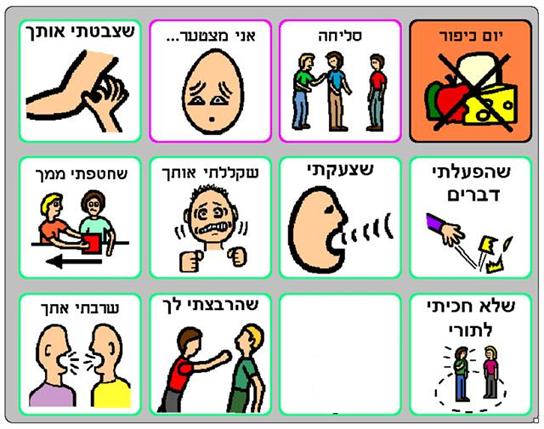 http://beitvenezuela.org.il/photogallery/photo26003/yomkipur1.jpgהוסף\הוסיפי כיתוב ו\או ציור משלך לריבוע הריק.דף לימוד: שְׁפֹךְ  שִׂיחָה,  דְּרֹשׁ  סְלִיחָה (המשך)לימודקראו את הגדרת הרמב"ם ל 'תשובה':מהי תשובה?יעזוב החוטא חטאו, ויסיר מחשבתו 
  ויגמור בלבו שלא יעשהו עוד.(משנה תורה לרמב"ם, הלכות תשובה, פרק שני).עבודה עם מילון חפשו במילון את פירוש המילה:  "תשובה".העתיקו למחברת את הפירוש המתאים ביותר לדברי הרמב"ם.דוגמאות מהמציאותתנו דוגמאות מהחיים לדברים שביניכם לבין חברים, שאתם רוצים להפסיק לעשות, כמו להפסיק להשתמש בפלאפון של נורית...תנו דוגמאות מהחיים לדברים שביניכם לבין האחים וההורים, שאתם רוצים להפסיק לעשות, כמו להפסיק לפזר את החפצים שלי בכל רחבי הבית, להפסיק להקניט את אחותי הקטנה ... תשובה היא תהליך פנימי אותו עושה האדם עם עצמו. האדם, מחליט על שינוי עצמי בודק את עצמו ורואה היכן הוא צריך לשנות את התנהגותו. תוך כדי בדיקה הוא רואה במה פגעה התנהגותו באנשים אחרים, רק לאחר תהליך התשובה כאשר ברור לאדם שלא ישוב להתנהגות הפוגעת  יש טעם לפנות לאנשים שנפגעו ממנו  ולבקש את סליחתם.הסבירו מדוע יש טעם לבקש סליחה רק לאחר תהליך של תשובה.בחברותות, בחרו באחד השירים ולמדו אותו בעזרת השאלותלכאורה  זרובבל גלעדולכאורה כה פשוט וטבעילומר לאדם יקראת המילה האחת,וטבעי הוא לגשתביד לאחוז, להציץ בעינייםוזה הענן האופף את הלב יימוגלכאורה.היעזרו במילון, מה משמעות המילה 'לכאורה'?מה הקושי המתואר בשיר? מה קשה יותר לדעתכם, לבקש סליחה או לסלוח?ציירו את המתואר בשיר או המחיזו אותו.להגיד סליחה  דפנה עבר-הדני מָה הֵם חוֹשְׁבִים-אֲנִי לֹא מַרְגִּישׁשָׁהִיתִי יֶלֶד רֵעַ?מָה הֵם חוֹשְׁבִים-אֲנִי לֹא מִתְבַּיֵּשׁוְלֹא יוֹדֵעַ שֶׁאֲנִי בְּצָרָה?בְּחַיַּי שֶׁאֲנִי מִצְטַעֵר.הָיִיתִי רוֹצֶה לְהַרְאוֹת אֶת זֶה בְּכָל מִינִי צוּרוֹת.אֲבָל הֵם דַּוְקָא רוֹצִים מִלִּים,וְדַוְקָא מִלִּים בְּרוּרוֹתוְהֵם-אוֹ שֶׁצּוֹעֲקִים עליי,אוֹ שֶׁקּוֹרְאִים לִי לְשִׂיחָה..... גַּם כֵּן שִׂיחָה!אָז, אֲנִי קֹדֶם כָּל מְשַׁקֵּר וְאוֹמֵר שֶׁזֶּה לֹא אֲנִי, אֶלָּא מִישֶׁהוּ אַחֵר(וְאָז אֲנִי מַרְגִּישׁ זיפט עוֹד יוֹתֵר)וּבַּסוֹף אֲנִי מֻכְרָח לְהַגִּיד:" סְלִיחָה".לָמָּה הֵם מַכְרִיחִים אוֹתִי לְהַגִּיד אֶת זֶה, מָה יֵשׁ,הֵם לֹא מְבִינִים לֵבַד, שֶׁגַּם כָּכָה אֲנִי מִתְבַּיֵּשׁ?לָמָּה הֵם לֹא נוֹתְנִים לִי לְהִצְטַעֵרוּלְהַרְאוֹת אֶת זֶה לֹא בְּמִלִּים, אֶלָּא בְּאֹפֶן אַחֵר?תנו דוגמאות מהחיים המתארות את המצב עליו מספר הילד בשיר.איך אפשר להביע בקשת סליחה וצער לא במילים אלא באופן אחר? תנו דוגמאות והסבירו.מה הקושי היכול להתעורר כאשר אנחנו מראים דברים לא  במילים?המחיזו את השיר.לסלוח חנה נירלֹא קַל, לֹא קַל לִסְלוֹח,קָשֶה עַד מְאוֹד לְוַתֵר.הַלֵב מְסָרֵב לִשְכֹּח,הַלֵב לְעִיתִים נוֹטֵר.קוֹרֶה שֶכְּאֵב מְפַלֵחַ,קוֹרֶה שֶקָשֶה לְהַשְלִים.אַךְ אִם אֱלֹהִים סוֹלֵחַ-אֲנַחְנוּ וַדַאי יְכוֹלִים.מדוע, על פי השיר, כל כך קשה לסלוח? מתי לכם היה קשה לסלוח? איך התגברתם על הקושי?"אך אם אלוהים סולח אנחנו וודאי יכולים" באיזו מידה נכונה לדעתכם ההקבלה בין אדם לאל, בנושא הסליחה? מה יכולה להיות הגישה ההפוכה לגישת הכותבת?המחיזו את השיר.